PRILOGA 1: PRIJAVNI OBRAZECIzpolnjen obrazec natisnite, podpišite, skenirajte in nam pošljite po e-mailu na mojca@mladiplus.si.PRIJAVA NA RAZPIS ZA PRIPRAVO KAMPANJE ZA KREPITEV CIVILNE DRUŽBE  V SKLOPU PROJEKTA KATALIZATORJI - ZAPOSLOVANJE MLADIH ZA DRUŽBENE SPREMEMBEOsebni podatki: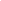 Izjava o sodelovanju:Spodaj podpisani/-a ________________________________________________ (ime in priimek avtorja/zakonitega zastopnika) se prijavljam na razpis za pripravo kampanje za krepitev civilne družbe v okviru projekta KATALIZATORJI - ZAPOSLOVANJE MLADIH ZA DRUŽBENE SPREMEMBE. Izjavljam, da so vsi navedeni podatki resnični in verodostojni. Izjavljam, da sem seznanjen/-a z besedilom in pogoji razpisa in jih sprejemam.Kraj in datum:                                                                                                       Podpis:Ime in priimek prijavitelja/naziv podjetja:Ime in priimek prijavitelja/naziv podjetja:Stalni naslov/Sedež podjetja:Stalni naslov/Sedež podjetja:Naslov za pošiljanje pošte:Naslov za pošiljanje pošte:Davčna številka:Davčna številka:e-naslov (zatelefon (zatelefon (zaobveščanje):obveščanje):obveščanje):Podatki o ponudbi:Podatki o ponudbi:Prijavi prilagam:Prijavi prilagam:Prijavi prilagam:Prijavi prilagam:Prijavi prilagam:Prijavi prilagam:Prijavi prilagam:Prijavi prilagam:Prijavi prilagam:Prijavi prilagam:Prijavi prilagam:Prijavi prilagam:Prijavi prilagam:Prijavi prilagam:Prijavi prilagam:Prijavi prilagam:Prijavi prilagam:Prijavi prilagam:Prijavi prilagam:Prijavi prilagam:Prijavi prilagam:Prijavi prilagam:Prijavi prilagam:Prijavi prilagam:Prijavi prilagam:Prijavi prilagam:Prijavi prilagam:Prijavi prilagam:Prijavi prilagam:Prijavi prilagam:Prijavi prilagam:Prijavi prilagam:Prijavi prilagam:Prijavi prilagam:Prijavi prilagam:Prijavi prilagam:Prijavi prilagam:Prijavi prilagam:Prijavi prilagam:Prijavi prilagam:Prijavi prilagam:Prijavi prilagam:Prijavi prilagam:Prijavi prilagam:Prijavi prilagam:Prijavi prilagam:Prijavi prilagam:Prijavi prilagam:Prijavi prilagam:Prijavi prilagam:Prijavi prilagam:Prijavi prilagam:Prijavi prilagam:Prijavi prilagam:Prijavi prilagam:Prijavi prilagam:Prijavi prilagam:Prijavi prilagam:Prijavi prilagam:Prijavi prilagam:Prijavi prilagam:Prijavi prilagam:Prijavi prilagam:Prijavi prilagam:Prijavi prilagam:Prijavi prilagam:Prijavi prilagam:Prijavi prilagam:Prijavi prilagam:Prijavi prilagam:Prijavi prilagam:Prijavi prilagam:Prijavi prilagam:Prijavi prilagam:Prijavi prilagam:Prijavi prilagam:Prijavi prilagam:Prijavi prilagam:Prijavi prilagam:Prijavi prilagam:Prijavi prilagam:Prijavi prilagam:Prijavi prilagam:Prijavi prilagam:Prijavi prilagam:Prijavi prilagam:Prijavi prilagam:Prijavi prilagam:Prijavi prilagam:Prijavi prilagam:Prijavi prilagam:Prijavi prilagam:Prijavi prilagam:Prijavi prilagam:Prijavi prilagam:Prijavi prilagam:Prijavi prilagam:Prijavi prilagam:Prijavi prilagam:Prijavi prilagam:Prijavi prilagam:Prijavi prilagam:Prijavi prilagam:Prijavi prilagam:Prijavi prilagam:Prijavi prilagam:Prijavi prilagam:Prijavi prilagam:Prijavi prilagam:Prijavi prilagam:Prijavi prilagam:Prijavi prilagam:Prijavi prilagam:Prijavi prilagam:Prijavi prilagam:Prijavi prilagam:Prijavi prilagam:Prijavi prilagam:Prijavi prilagam: